Management Support1.	Approbation de l’ordre du jourL’ordre du jour est approuvé.2.	Approbation du rapport de la réunion du 12.04.2017Le rapport de la réunion du 12 avril 2017 est approuvé. 3.	BEGROTING 2018 / BUDGET 2018	- investment fund : investments and financing	- consolidated budget and fees	- OPERATING FUNDL’AFMPS présente une note concernant la proposition du budget 2018. L'avis sera recueilli via une procédure écrite vu le délai strict pour l'introduction du budget. 4.	Falsified medicines directive : kost van implementatie door het fagg voor de industrie / coût de l’implémEntation par l’AFMPS pour l’industrie Une note qui émane de Pharma.be, FeBelGen et Bachi est présentée. Il est demandé à l'AFMPS que les variations qui ont uniquement pour scope de prévoir une FMD compliance et qui sont introduites à l'AFMPS jusqu'au 9 février 2019, soient traitées gratuitement.Une concertation interne aura lieu et le point de vue de l'AFMPS sera communiqué à la suite de celle-ci. 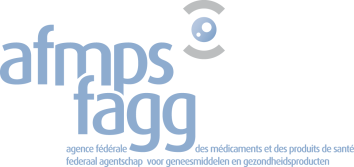 Agence fédérale des médicaments et des produits de santé  Federaal agentschap voor geneesmiddelen en gezondheidsproductenEurostation II – Place Victor Hortaplein 40/401060 Brussel-BruxellesCOMITÉ DE TRANSPARENCE 64 – PROCÈS-VERBAL  03.05.2017 – 8E363 – 10h